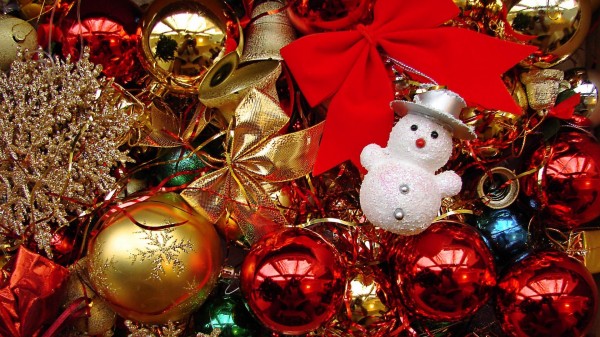 CPC CAD: PROJECT-BASED LEARNING | CHRISMAS ORNAMENT DESIGNPreliminary WorkDirections: (Use this page to sketch your design ideas)Name:Date:Block:CPC CAD: PROJECT-BASED LEARNING | BOAT DESIGNPortfolio Page Name:Date:Block:CPC CAD: PROJECT-BASED LEARNING | BOAT DESIGNExecutive Summary (Type a short paragraph using complete sentences describing your design) Name:Date:Block:CPC CAD: PROJECT-BASED LEARNING | BOAT DESIGNAssessment RubricName:Date:Block:DescriptionToday, you interviewed for a position with a newly created subsidiary of Bronner’s Christmas Wonderland in Frankenmuth, Michigan. They are looking for ornament designers who will create unique, special order ornaments for customers using SolidWorks, NX and 3D printing.  As a pre-employment test, you are being asked to spend the day at the company to come up with a design that will be 3D printed.RequirementsFor the ornament design, an ideal ornament will:1. Have a place for a hanger (hook)2. Have a total volume of no more than 12.5     cubic inches3. Be incredibly eye appealing – all edges     filleted4. Have an easily recognizable themeDeliverablesHand Sketch3D Data (Portfolio Page with top, front, side and ISO views)STL File (To be emailed to jmandl@wcskids.net)Executive Summary with VolumeRequirementsFor the ornament design, an ideal ornament will:1. Have a place for a hanger (hook)2. Have a total volume of no more than 12.5     cubic inches3. Be incredibly eye appealing – all edges     filleted4. Have an easily recognizable theme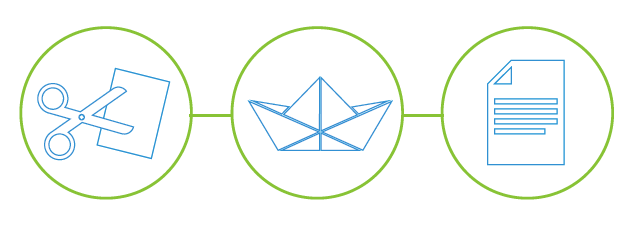 Insert screen shots of your design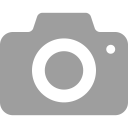 Top ViewIso ViewFront ViewSide ViewInsert a screen shot of your volumeOrnament Volume ProofOrnament Volume ProofBEGINNER1INTERMEDIATE3ADVANCED5SKETCHESPlanning sketches are either missing or lacking detail or lacking effort or any combination of the above.Planning sketches are included, but to not appear to show much effort.Planning sketches are complete and easy to understand.DOCUMENTATIONDocumentation is incomplete, missing verbal or Photographic explanation, or both.Documentation contains explanations and photos, but is not thorough.Documentation of the design process is clear and thorough with photos and explanation.DATA FEATURESDesign is missing all of the following:Hanger FilletsThemeEye AppealDesign is missing some of the following:Hanger FilletsThemeEye Appeal Design has all of the following:Hanger FilletsThemeEye AppealVOLUMEVolume of the design exceeds 12.5 cubic inch limit.Volume of the design does not exceed 12.5 cubic inch limit.TOTAL SCORE:      /20TOTAL SCORE:      /20TOTAL SCORE:      /20TOTAL SCORE:      /20